Donate by Check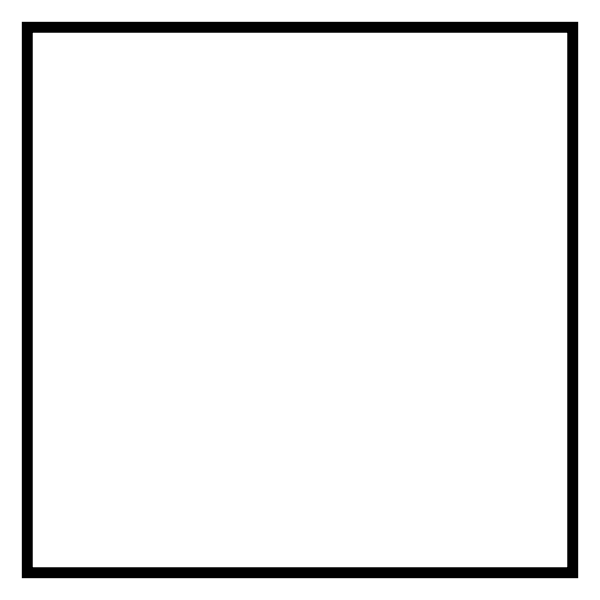 Please fill out all applicable fields, below and send the check and this form to:Vick Chung for College Board 2022c/o Erik Greenfrost201 Topeka AveSan Francisco, CA 94124Contributor’s Full Name  (please print):         ____________________________________________________Residential Street Address (no P.O boxes):      _­­­___________________________________________________ City/State/Zip:                                                  ____________________________________________________Amount of Contribution: $______________      Date of Contribution: ______________Form of payment (check one):                                                                                                                                 Cash: may not exceed $99.99 (cash includes money orders and cashier/official/travelers checks)Check: make check payable to “Vick Chung for College Board 2022 ”  For donors of at least $100 (cumulatively), the following information is also required:Employer: ___________________________________  If you are self-employed, please list the name of the entity that is on your paycheck.Occupation: _____________________­­­­­__________________Please list your line of work.  i.e. “Businessperson” is not acceptable, please enter type of business instead.We respectfully request that Partners of Partnerships and Members of LLC's contribute individually, instead of through respective business entities.  Only contributions received from SF residents are eligible to be matched with public funds.  By signing below and checking each of the boxes below, you confirm the following statements are true and accurate:  My contribution is not being reimbursed by another person. (If you are not the true source of the contribution, inform us of the true source of the contribution.)My contribution is not made by a corporation (LLC’s and LLP’s included).My contribution does not exceed $500.  Donations from related entities (a business and its owner, partnerships with the same general partner, a parent company and its subsidiaries and other affiliated entities) are subject to aggregation and must cumulatively remain within the $500 limit. I am not a foreign national who lacks lawful permanent residence in the United States.I am not a City College contractor, or a director, officer, 10% shareholder, or subcontractor of a City College contractor, whose contract required the approval of the College Board of San Francisco within the last twelve months or whose current bid or proposal will require such approval.I do not have a financial interest in a land use matter ($5,000,000 or more, personal residence excluded) that is currently pending before the San Francisco College Board of Trustees, nor have I had a financial interest in any such land use matter for which the San Francisco College Board of Trustees has rendered a final decision or ruling within the last twelve months.Signature required of all contributors:I understand that the law requires that a contribution be in my name and be from my own funds.  I hereby affirm that I was not, nor, to my knowledge, was anyone else, reimbursed in any manner for this contribution; that this contribution is not being made as a loan; and that this contribution is being made from my personal funds or my personal account, which has no corporate or business affiliation. X_________________________________________________________________________Contributor’s Signature                                                                      Date